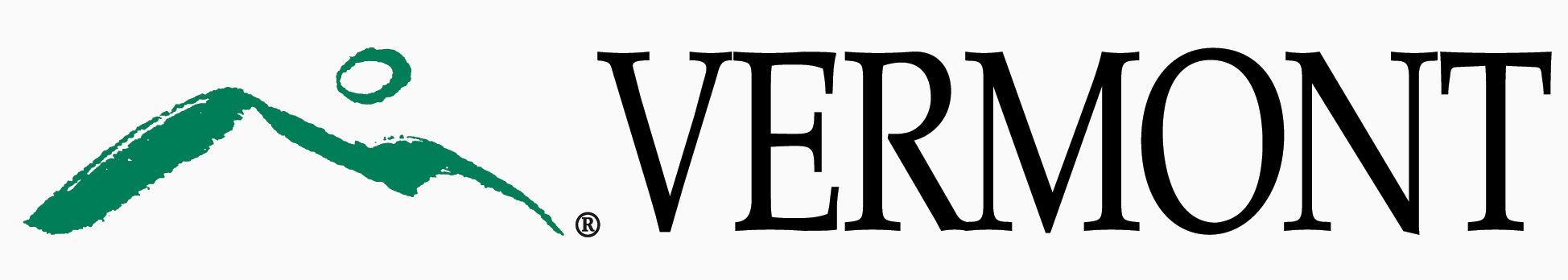 State of Vermont______________________________________________________________________________________________Project Name HereProject Risk Factors Checklist______________________________________________________________________________________________Prepared By: (Your Name)Date of Publication: mm/dd/yyyy__________________________________________________________________________________________________ Instructions:Risk’ refers to future conditions or circumstances that exist outside of the control of the project team and will have an adverse impact on the project if they occur. In other words, a risk is a potential future problem that has not yet occurred. A reactive Project Manager resolves problems when they occur. A proactive Project Manager tries to resolve potential problems (risks) before they occur.  There are inherent characteristics of projects that imply high and low levels of risk. For instance, a project that is estimated to take 10,000 effort hours is inherently more risky than one that takes 1,000 effort hours. Likewise, a project utilizing new technology or a new architecture will have a higher degree of risk than one utilizing older and more stable technology. Section I of this template is used to determine whether there are inherent risks on your project. The results should be used as guidelines, since there will be other factors that may lower or raise the risk level. For instance, you may have a large project, which implies higher risk. This risk could be reduced if you also have an experienced Project Manager. Depending on where your project characteristics fall, you can evaluate whether your risk is high, medium or low. (Medium risks fall in between the extremes.) If your project has many high-risk characteristics, it does not mean you will not be successful. However, it does mean that you should put a plan into place to manage the risk.This checklist can be especially valuable if your organization customizes the specific risk characteristics and risk criteria that apply to your company. For instance, you may find in your organization a project of less than 5,000 hours is considered low risk, while one that is 20,000 hours or more is high risk.When you have completed the checklist, look at all of the high-risk items and refer to Section II of this template. In this section, you will see each high-risk factor and examples of problems you may encounter. For each high-risk factor, create a plan to ensure that the risk is mitigated and does not occur. The second column of Section II shows examples of activities that can be added to the risk plan to help mitigate the risk.After the high-risk factors have been evaluated, look at the medium-level risks to determine if the impact is severe enough that they should have a risk mitigation plan created for them as well. If so, create a risk plan for them too. Then look at any low risk items to see whether they should be listed as assumptions. In this way you recognize that there is a potential for problems, but because the risk is low, you are 'assuming' that the condition will not occur. The activities associated with managing the various risks should then be moved to your project workplan.  (Remove this comment section from final document.)Section I - Project Risk FactorsSection II - Risk Management Strategy TablesCharacteristicsLow RiskMedium RiskHigh RiskThe business benefit of the project is: Well defined Poorly definedThe scope of the project is: Well defined Poorly definedThe project sponsor is: Identified, committed and enthusiastic Not identified or not enthusiasticThe business customer commitment level is: Passionate and enthusiastic Passive and hard to engageThe Project Manager has: Similar experience on multiple projects Little experience on similar projectsThe project team is: Located together Dispersed at multiple sitesProject management processes and procedures are: Familiar and will be utilized Not familiar and will not be utilizedThe business requirements of the project are: Understood and straightforward Very vague or very complexThe system availability requirements include: Windows of availability and downtime Available on a 24 X 7 basisThe technical requirements are: Similar to others in the company New and complexThe data requirements are: Simple ComplexThe number of locations to deploy to is: One More than fourThe number of system interfaces are: One or none More than fiveThe number of organizations this will impact is: One or two More than fiveThe total estimated effort hours are: Less than 1,000 hours Greater than 5,000 hoursThe total estimated project duration is: Less than three months Longer than one yearThe subject matter is: Well-known by the project team Not well-known by the project teamThe project is dependent on: Zero or one outside project or team Three or more outside teams or projectsBusiness processes, procedures, policies require: Little or no change Substantial changeChanges to the organizational structure require: Little or no change Substantial changeThe technology being utilized consists of: Existing software, hardware, languages, databases and tools. New software, hardware, languages, databases or tools (or new releases)The quality of current data is: Well defined and simple to convert Poor or complex to convertIf a package implementation: No (or minimal) customization is needed The product or release is stable  The vendor is familiar in this market Heavy customization is needed The product or release is new to the market The vendor is new to this marketHigh Risk Factors / Potential Problems Risk Management ActivitiesThe business benefit of the project – Poorly definedProject is in jeopardy of being placed on-hold or cancelled if higher value work is identifiedHard to get resources requiredHard to evaluate the value of the project to the organizationHard to define scope changes in terms of cost/benefitHard to know if business value was achieved when project is completeTry to get business customer to quantify the overall business value of the projectLook at the major requirements and try to quantify the value of the various deliverablesDocument the intangible benefit that the project will achieveReview prior, similar projects to see how the benefits were quantifiedDon’t start the project while the business value is undefinedThe scope of the project – Poorly DefinedHard to provide sound estimatesMay spend time and cost on areas out of scopeHard to gather concise requirementsDifficult to write project definition and workplanHard to invoke scope change proceduresProject deliverables are poorly definedFocus on firming up scope in the planning processDefine various components of scope, such as what organizations are impacted, what deliverables are expected, what type of information is requiredClearly define what is out of scope for the projectBegin to define business requirements at a high level, and then work upward to define scopeAsk project sponsor to make decisions on conflicting scope statementsDocument all scope assumptions when providing estimates of work, cost or durationUse pictures or diagrams to communicate scope and optionsEstablish firm scope change procedures up frontEnsure the project definition and business requirements are formally approved and signed offDistribute scope statements to all stakeholders for confirmationDo not begin project until scope is clearThe project sponsor is – Not identified or not enthusiasticProject may not get the resources it needsProject may not have the long-term commitment neededPolitical battles may delay the projectIssues and change requests may not be resolved in a timely mannerEstablish a strong steering committee to help guide the projectEstablish a process for resolving disputes between organizationsTry to identify a different sponsorAsk the sponsor to delegate full authority to another person who can act on his/her behalfDon’t start the projectCustomer commitment level is – Passive / hard to engageMay point out low confidence in the business valueHarder to get customer time and resources neededHarder to gather business requirementsCustomers may undermine or work against the projectCreate an aggressive Communication Plan to keep customers engaged and communicate the business benefitCreate User Group to surface concerns and build enthusiasmAsk for customer participation in planning and requirements gatheringAsk for help from the sponsor to generate excitementLook for opportunities to sell project in fun settings and contextsBe proactive in gaining commitments for customer resources when you need themDon’t start the projectProject management experience – lightMay take longer to define the project and build workplanMay make more mistakes in judgment, causing rework and project delaysMore difficulty organizing and managing a complex projectMay not be familiar with sound project management practicesMay not know when to call for helpProvide up-front project management trainingDesignate a more senior person to coach and mentor the project managerBreak the project into smaller pieces that are easier to managePut a strong quality assurance process in place to ensure the project is on the right trackMake sure the major deliverables are formally approved Utilize strong team leaders and team members to bring additional experience to bearProject team is located in – Dispersed locationsHarder to communicate effectivelyLess team interaction and cohesion Harder to build personal relationship with the entire teamSome members may feel isolated and not a part of the teamTechnology problems may result in productivity decreasingTry to get the team into one location, at least for the length of the projectCreate an aggressive Communication Plan to ensure the team communicates effectivelyHold regular meetings where the entire team meets face-to-faceSchedule team-building activities where the entire team meets face-to-faceHave backup methods to communicate if the primary technology failsMaintain frequent contact by phone with remote team membersCreate a central repository that all team members can access to hold the project documentation Project management processes – Not familiar or will not useTeam may have a difficult time understanding how to raise issues, scope changes and risksProject may get out of control as the internal processes become more complex and harder to manageCommunication will tend to be poorerProject deliverables might be completed in different formats Issues may not be addressed in a timely manner, scope changes may be adopted without thought of impact to the project, risks may be ignored and quality may be compromisedChance that the project may be in trouble before it is recognizedProvide training to the project manager and project team on sound project management processes and proceduresAssign an experienced project management coach or mentor to the projectBreak the project into smaller pieces that can be managed with less rigorous project managementDefine and gain approval for a set of project management procedures before the project starts, including issues management, change management, risk management and quality managementCreate a solid communication plan to ensure everyone knows what’s going on and can provide feedbackSolicit input on issues, risk, scope change and quality concerns on an ongoing basisThe business requirements of the project are – Vague or complexDifficult to document the requirement properlyDifficult to use tools to document the requirementsDifficult to understand what the expectations of the project areChance that the resulting solution will not meet business needMay be a sign of a lack of focus from the customerUse joint application design (JAD) session to gather requirements from all stakeholders togetherUtilize prototyping and iterative development techniques to assist users in discovering the requirements of the new system.Get access to the sponsor and senior management people to provide overall guidanceProvide training to the customers on how to think about and express business requirementsEnsure that the final business requirements are approved in writing, and that a change management procedure is enforced after thatThe system availability requirements are – 24x7Downtime problems may result in productivity decreases or loss of revenueRedundancy may be needed, which increases system complexitiesNewer advanced technology may be requiredMore procedures and processes are needed to maintain the system environmentAllocate more time to analysis, design, testing and overall quality assurance activitiesFocus extra time and energy on technology architectureFocus more time and energy on database designUse industry best practices for all technology and process componentsProvide appropriate training to the team so they understand the 24x7 implications of the projectDetermine exactly what portions of the system have a 24x7 requirementLook for internal or outside experts to validate overall technical design and architectureDevelop solid disaster recovery proceduresDevelop a strong partnership with the hardware and software vendorsThe technical requirements are – new and complexMay be difficult to understand the requirements and the implications of design decisionsMay be integration issues between old and new technologyMay be difficulties testing the complex technologyThe more complex the technology, the greater the risk that problems will occurProblems with incompatible technologies may not be uncovered until integration or system testingUtilize system and technical design documents to clearly lay out how the technology fits togetherDefine the overall system’s technical architecture and have it approved by knowledgeable people in your companySend the architecture proposal to outside consultants for further feedback and validationCreate a pilot test or prototype to utilize the new technology in a small way at firstTry to substitute more proven and familiar technology in the architecture Utilize multiple products from the same vendor to ease integration complexitiesUse products that utilize open standards and architectures to reduce the risk of integration problemsThe project data requirements are – ComplexHard to understand the implications of how data relates Hard to know if and when all data elements have been capturedMore likely that some data elements will be discovered missing until system constructionSolution may have more limited value if all required data is not presentSolution will take longer to analyze, design, construct and testUtilize an automated tool to capture data elements and the relationshipsGain agreement on logical design before databases are builtGather customer approval for the data models once they are completedUtilize trained data architects to help collect the data and design what the data structures should look likeThe number of locations to deploy to – ManyMay be different requirements from the different locationsMay be different procedures, processes or technologyMay be technology problems with tying all the pieces together at each locationTechnology infrastructure may be different at different locationsGather requirements from all locations you will deploy toMake sure the sponsor agrees with any customization of process or system based on different locationsImplement at a simple site first to gain experience and modify implementation processes before proceeding with all other sitesMake sure an overall architecture is in place that will flexibly accommodate all locations and any communication that needs to take placeMake sure the technical infrastructure is understood at each locationNumber of system interfaces – ManyIncreased complexity of testingMore reliance on other projects or systemsMore chance for incompatibilityHarder to track down problems, errors and bugsReduce the need for interfaces when possibleReduce the amount of information being passed when possibleUse as flexible a technology for the interface as possible (i.e. XML)Break the project into smaller sub-projects with fewer interfaces to manageWork early to set expectations regarding the need for knowledgeable resources from the other systemsTest the interfaces as early in the project as possibleAdd extra analysis to ensure the needs of the interfaces are well understoodInclude the people that support the interfaces in the official communication and status reportingNumber of organizations that are impacted – HighCoordination is more complexApprovals can be more cumbersome and lengthyMore difficult to reach consensusMore people and groups to involve in planning and requirementsHarder to know the major stakeholders of the various organizations Implementation is harder and more complexEstablish a formal approval processCreate a Steering Committee to represent the entire stakeholder communityKeep the sponsor engaged and ready to intervene in the various organizationsInclude a representative from each organization in requirements, quality assurance and testingInclude opportunities for people from the various organizations to meet and interactWork with the team on strict adherence to overall project objectives and prioritiesUse consensus-building techniques when at all possibleTotal estimated effort hours – HighImplication of a high number of effort hours is that there are many people involved and more complexity Harder to communicate effectively with the teamBottlenecks can occur when decisions are needed quicklyMore chance of people problemsIncreased chance of turnoverMore people to trainUse a project management tool to control resource utilizationHave team members utilize weekly status reports to report on progress against their assigned workplan activities.Utilize team leaders to manage sub-teamsOrganize team-building activities to build cohesionSchedule status meetings to keep people informed of project statusUtilize structured internal procedures for scope, issue, quality and risk managementBreak the project into smaller, shorter sub-projects Reduce available project work time per person, per day to recognize additional people and team related activitiesTotal estimated project duration  - LongHarder to manage to the schedule Easier for the team and the customer to drift or lose focusMore chance that project will lose organizational commitmentMore chance business requirements will changeMore chance of change in software or hardware versionsDifficult to instill sense of urgency at the beginning of projectMore chance of team and customer turnoverBreak the project into smaller, shorter sub-projects Identify clear milestones to check that the project is on scheduleBe diligent using formal change management proceduresRotate team members into different roles to keep up the interest levelStrive to get ahead of schedule as early as possible. Instill a sense of urgency from the start of the projectOrganize team-building activities to build cohesion and reduce frictionEnsure all major deliverables are formally approved so that change management can be invoked afterwardMake technical design and architecture decisions as flexible as possible to account for potential changesThe subject matter is – Not well-known by the project teamLonger learning curve for project team membersThe project may slip behind in the early portions of the projectNo sense for whether business requirements make sensePossibility that critical features or functions will be missedNeed to initially rely on customer for all subject-matter expertiseTake as much training as practical, as early on as possibleBring the key customers onto the project teamSpend extra time understanding and documenting the requirementsSet up approval process for requirements that require multiple subject-matter experts Use joint application design (JAD) session to gather requirements from all stakeholders togetherUtilize more frequent walkthroughs and include the usersBuild extra time into the estimates for application analysis and design activitiesDependency on outside projects or teams – ManyDelays in the other projects/teams could delay your projectChanges to deliverable from other projects/teams could force your project to make changesMore complexity involved in requirements, design, testing, etc.More chance of incompatible standards, processes, technologyMore people and groups to communicate effectively withHarder to build consensus, longer time for decisions that impact multiple groupsBe very specific in defining how other projects/teams impact your projectBe very specific on the timing for when deliverables are needed from other projects/teamsEstablish central contacts as the focal points of communication between the projects/teamsInclude the dependent projects/teams in your status reports and meetingsContinually communicate expectations from the other projects/teamsBusiness processes and policies require – Substantial changePolicy changes could delay the projectPeople will be confused by new processes, which will affect their ability to utilize the solutionPossibility that new processes will not be fully integrated at firstPossible void if new processes don’t fully cover all contingenciesSystem functions may not be used if not supported by correct proceduresSubstantial change in processes may result in destructive behaviorDocument all current policies and processes and ensure that they are correctCommunicate precisely how the new processes differ from the old onesCommunicate potential changes as far in advance as possibleEnsure the customers are defining the process and policy changesHave one person responsible for all process and policy changesCreate an aggressive Communication Plan to keep customers engaged and informedUse the new processes in a pilot test or prototype first to ensure they are workable and correctInclude the successful implementation of new policies and processes as part of the performance criteria for managersBe open to customer input on process changes to allow them to feel they have impactChanges to organization structure – SubstantialOrganizational uncertainty can cause fear in the organizationPeople may not focus on the project if they have organizational concernsPeople may fear loss of jobs in a new organizationPeople may not use the system if they are unhappy with the organizational changeUncertainty may cause decisions to be delayedOrganizational change may result in decisions made for political purposesDocument the concerns that come out of a new organization, and look for ways to mitigate the concerns.Communicate early and often about the potential for change and the business reasons for itInvolve representatives from all stakeholder areas in the organizational design and optionsGet Human Resources involved to deal with potential people issuesThe project technology is – New and unfamiliar (or new releases)Learning curve may result in lower initial productivityMay be integration problems between old and new technologyResistance to technology changes may cause the project to be delayedMay be difficulties testing the new technologyTechnology may not be installed or configured correctly, which will lead to project delaysNew tools can lead to longer delivery timesNew technology may require substantial conversion effortsSystem performance may be poor while expertise is gained in optimizing and configuring the technologyProvide as much training on the new technology as practical, as early as possibleTrain everyone who needs to install, use or support the new technologyMake arrangements to rely on vendor technical specialists, when neededUse outside consultants who are familiar with the technologyMake sure there is an adequate test environment where the technology can be utilized without impacting productionEnsure that solid analysis is completed regarding the new technology functions, features and capabilitiesCreate procedures and standards for how the new technology should be utilizedCreate a pilot test or prototype to utilize the new technology in a small way at firstThe quality of current data is – Poor and difficult to convertMore work to convert the old data to the new systemScrubbed data may still cause problems in the new systemData conversion problems can cause significant project delaysMake sure that all the old data elements are correctly mapped to the new systemTest the conversion process rigorously before proceeding with final conversionDetermine if the cost and trouble associated with the converted data is worth the value. Ask whether the new system can start with new data onlyKeep the old system around for some period to access the old dataSpend the effort to manually clean up the old data as much as possible before conversionPackage implementation – Heavy customizationCustomization brings added complexity to the projectMaking modifications may result in something else breakingCustomization can lead to poor performanceCustomization can complicate migrating to newer releasesHeavy customization may mean that the wrong package was selectedPackage will probably take longer to implementCustomization will require more reliance on the vendorConsider other packagesConsider custom development Cut back on the business requirements so that customizations are not requiredGet a firm estimate of the cost and duration of the modifications from the vendor, and build into your overall workplanManage the vendor relationship to ensure all needed work is completed on scheduleMake sure the sponsor has approved the customizations being proposedThoroughly test the modified package for functionality and performanceMaintain a vendor log to track issues and milestonesPackage implementation – New product or releaseGreater chance of problems surfacingMore reliance on the vendor to ensure problems are corrected quicklyInstallation, testing and deployment will take longerHard to know up-front whether the package meets all the business requirementsSchedule training on the package as early in the project as possibleAdd an internal resource or a consultant with prior product experience onto the project.Schedule a pilot test or a prototype to gain familiarity with the package before full implementationEstablish agreements with the vendor stipulating support level and problem resolution timesSee if the project can be delayed until other companies have utilized the productSeek out other companies that have used the product for their feedback and key learningsPackage implementation – New vendorPossibility that vendor may not survive and leave you with no supportUpgrades may be in jeopardy if there are not enough sales in the marketplaceNo prior relationships from which to build a quick partnershipLegal and financial concerns may delay contracts and the projectMake sure that all agreements with the vendor be in writingInsist that source code be placed in escrow in case the company does not surviveAsk the vendor to be a part of the project teamMaintain a vendor log to track problems with the packageMake sure the vendor is financially soundEstablish agreements with the vendor stipulating support level and problem resolution times